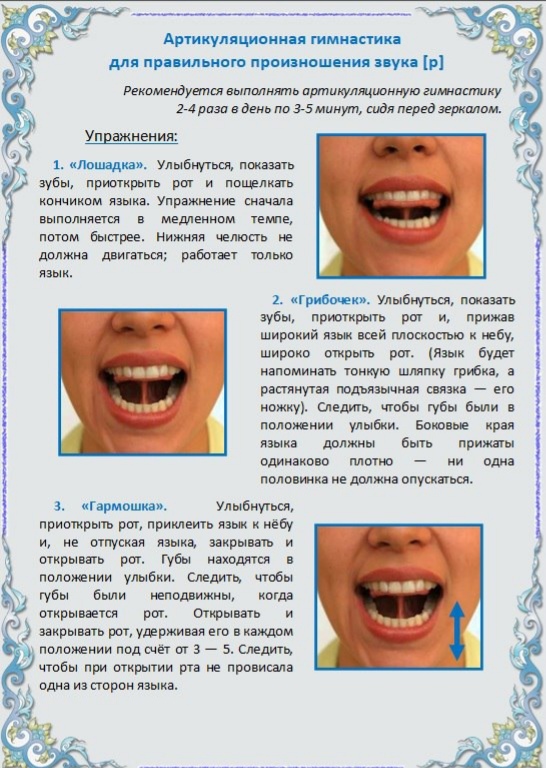 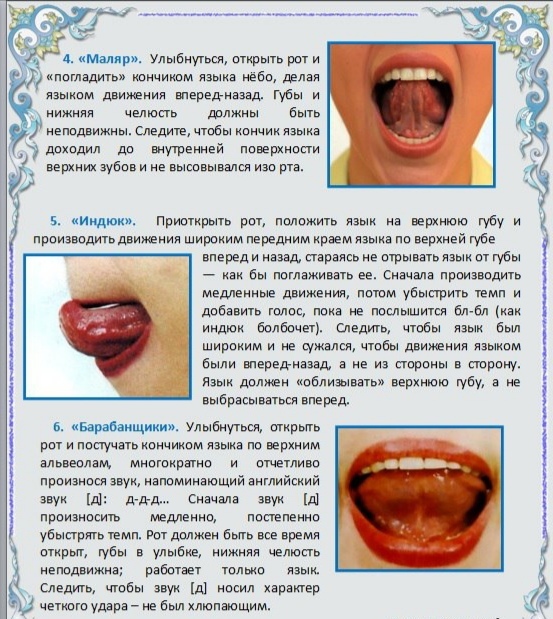 Желаю удачи!